John Hardin SBDM Council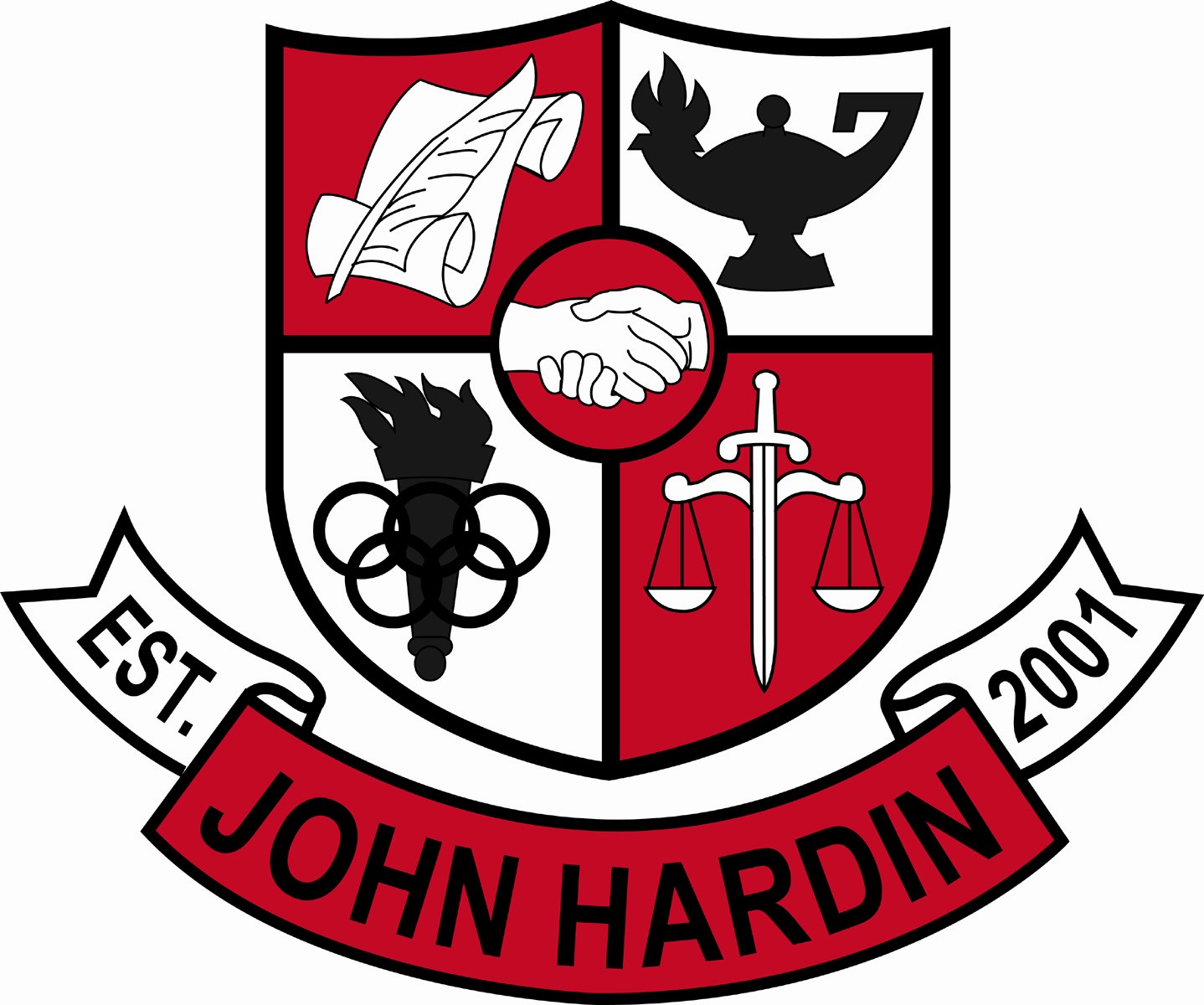 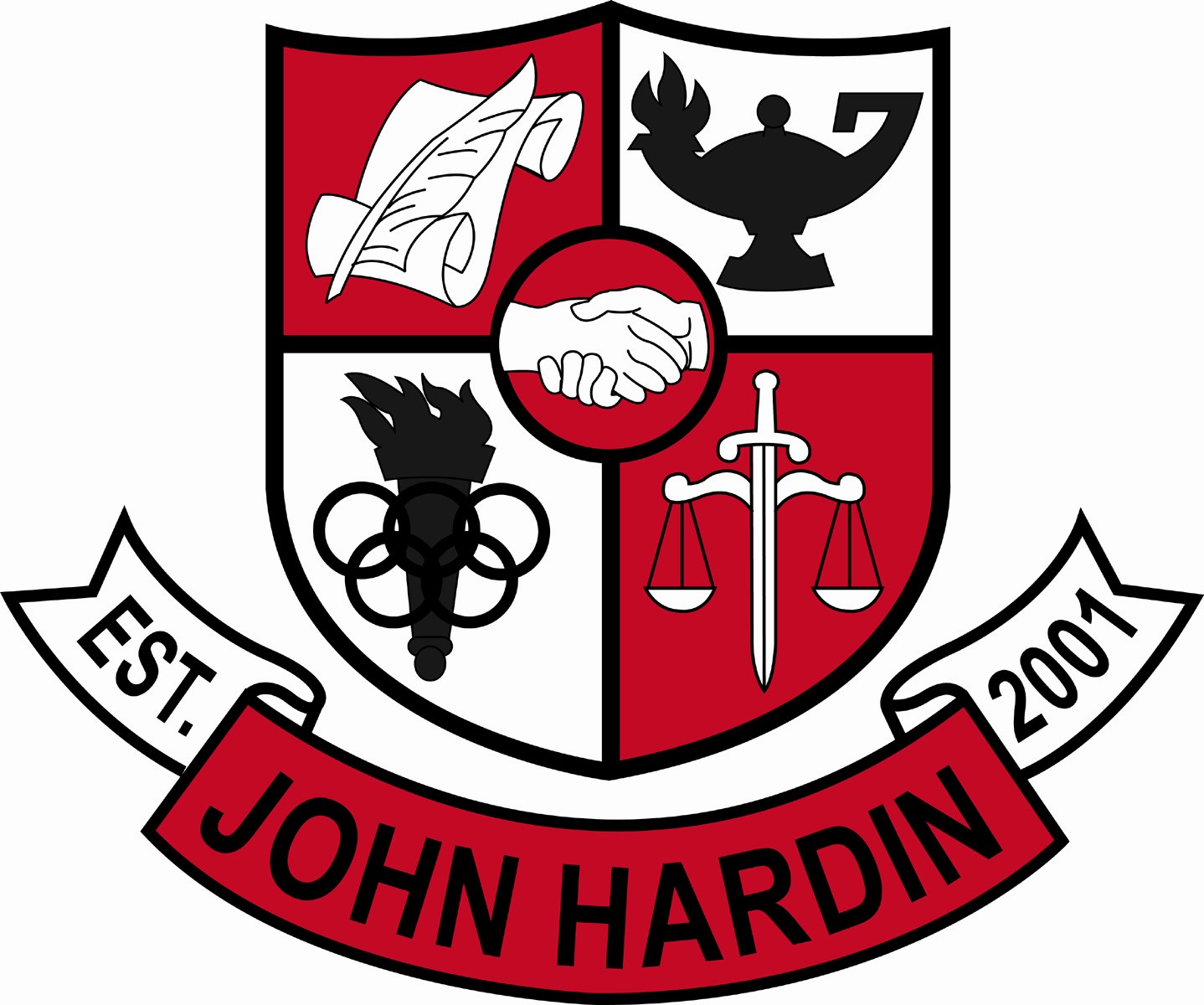 Meeting MinutesFebruary 12, 20154:00 p.m.Call to Order at 4:01 p.m.Members present:  Patrick Avery, Alex Shearer, Stacey Moore, Jana Haws, Geraldine Rodgers, Erica Pearson, Lynne Gibson and Pauline Crittenden (4:04 p.m.)  Approval of Agenda							ORDER #14-15/0025The council approved the agenda as written.  Motion:  Moore   Second:  Shearer Avery - YesCrittenden – AbsentGibson – YesHaws – YesMoore – YesPearson - YesRodgers - YesShearer - YesApproval of Minutes							ORDER #14-15/0026      The council approved the minutes as written.Motion:  Shearer   Second:  AveryAvery - YesCrittenden – AbsentGibson – YesHaws – YesMoore – YesPearson - YesRodgers - YesShearer - Yes Principal’s UpdateSBDM Needs List – Due April 1st; includes requests of leftover Section 7 money furniture/equipment/facility needsScheduling Updates – preliminary numbers but not exact; our numbers are downOCR Audit – Hardin Co is among the four counties in the state being audited.  The administration is collecting data will need some teachers and students for interviewsMarch 13th is a snow make up dayStudent Achievements  - Copies of awards and participants included; US History EOC averaged a 149 “B”Financial Report 							ORDER #14-15/0027The council reviewed and accepted the financial report.Motion:  Shearer   Second:  MooreAvery - YesCrittenden – YesGibson – YesHaws – YesMoore – YesPearson - YesRodgers - YesShearer - Yes								On Demand – Reward Points	Policy					ORDER #14-15/0028Students receiving a proficient or distinguished on their On-Demand Test during their sophomore and junior years will receive points added to their final grade the following year in Part A of their English class.  A distinguished score will receive 2 points and a proficient score will receive 1 point.  The council approves this policy.Motion:  Moore   Second:  ShearerAvery - YesCrittenden – YesGibson – YesHaws – YesMoore – YesPearson - YesRodgers - YesShearer - YesStaffing AllocationsThe council reviewed the staffing allocation submitted by the board.  Projected enrollment for next school year has been set at 964.  That takes our allocation down a half teacher to 37 teachers but Title I money should be better next year.  Personnel Vacancies:  Currently have a few coaching assistant positions open  Hired:  Raymond Bates as the freshmen Baseball CoachQuestions and Concerns from CouncilStandards based grading committee met (there was about 10 people at the meeting.)  They divided topics and responsibilities and will meet again on the 19th.  A short term goal is to define and implement grade percentages for homework, quizzes and tests.Agenda Items for Next MeetingNeeds listScheduling updateAdjournThe meeting was adjourned at 4:57 p.m.  The motion was made by Ms. Rodgers and seconded by Mr. Shearer